   План квартиры до перепланировки. В ней две смежные комнаты, в дальней комнате (помещение 1 по плану) имеется встроенный шкаф (помещение 1а по плану). 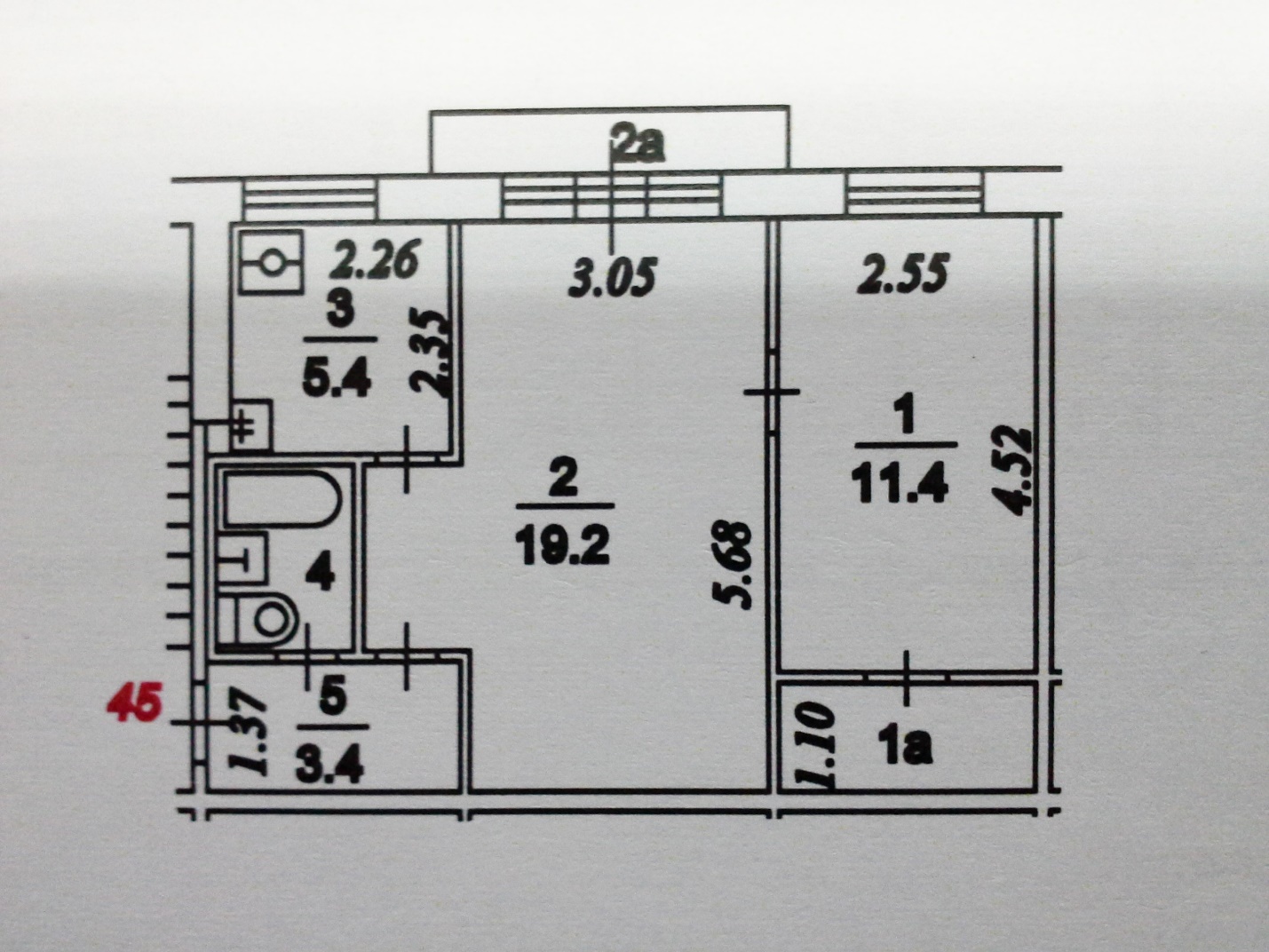 